ПРЕДСТАВИТЕЛЬНОЕ СОБРАНИЕ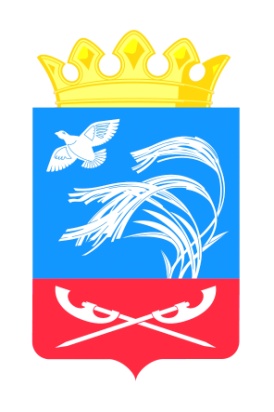 КУРСКОГО РАЙОНА КУРСКОЙ ОБЛАСТИРЕШЕНИЕот 13 ноября 2014г.			г.Курск				  № 3-3-11Об утверждении Порядка предоставления иных межбюджетных трансфертов из бюджета Курского района Курской области бюджетам поселений, входящих в состав Курского района Курской областиВ соответствии с Уставом муниципального района «Курский район» Курской области, статьями 9, 142.4 Бюджетного кодекса Российской Федерации, Законом Курской области от 29.12.2005 г. №117-ЗКО «О порядке и условиях предоставления межбюджетных трансфертов из областного бюджета и местных бюджетов», Представительное Собрание Курского района Курской области, РЕШИЛО:1. Утвердить прилагаемый Порядок предоставления иных межбюджетных трансфертов из бюджета Курского района Курской области бюджетам поселений, входящих в состав Курского района Курской области.2. Настоящее решение вступает в силу со дня его официального опубликования.Глава Курского района 						        В.М.РыжиковПриложениек решению Представительного Собрания Курского района Курской областиот 13 ноября 2014 г. № 3-3-11ПОРЯДОКПРЕДОСТАВЛЕНИЯ ИНЫХ МЕЖБЮДЖЕТНЫХ ТРАНСФЕРТОВИЗ БЮДЖЕТА КУРСКОГО РАЙОНА КУРСКОЙ ОБЛАСТИ БЮДЖЕТАМ ПОСЕЛЕНИЙ, ВХОДЯЩИХ В СОСТАВ КУРСКОГО РАЙОНА КУРСКОЙ ОБЛАСТИ1. Общие положения1.1. Настоящий Порядок разработан в соответствии со статьями 9, 142.4 Бюджетного кодекса Российской Федерации, Законом Курской области от 29.12.2005 г. №117-ЗКО «О порядке и условиях предоставления межбюджетных трансфертов из областного бюджета и местных бюджетов» и определяет правовые и организационные основы формирования и использования иных межбюджетных трансфертов, передаваемых бюджетам поселений, входящим в состав Курского района Курской области (далее - поселения) из бюджета Курского района Курской области.1.2. Понятия и термины, используемые в настоящем Порядке, применяются в значениях, определенных Бюджетным кодексом Российской Федерации.2. Цели предоставления иных межбюджетных трансфертов2.1. Иные межбюджетные трансферты, предоставляемые из бюджета Курского района Курской области, носят целевой характер.2.2. Из бюджета Курского района Курской области предоставляются иные межбюджетные трансферты на следующие цели:2.2.1. Финансовое обеспечение исполнения поселениями переданной им части полномочий по вопросам местного значения муниципального района «Курский район» Курской области в соответствии с заключенными соглашениями о передаче части полномочий;2.2.2. В иных случаях, установленных законодательством Российской Федерации, законодательством Курской области и нормативными правовыми актами муниципального района «Курский район» Курской области.3. Условия предоставления иных межбюджетных трансфертов3.1. Условием предоставления иных межбюджетных трансфертов, указанных в пункте 2 настоящего Порядка, является решение Представительного Собрания Курского района Курской области о передаче части полномочий муниципальным районом "Курский район" Курской области поселениям.3.2. Иные межбюджетные трансферты из бюджета Курского района Курской области бюджетам поселений предоставляются в соответствии с заключенными соглашениями. Заключение соглашения от имени Администрации Курского района Курской области осуществляет Глава Курского района Курской области.4. Порядок предоставления иных межбюджетных трансфертов4.1. Иные межбюджетные трансферты передаются поселениям с целью финансового обеспечения выполнения части переданных полномочий муниципального района "Курский район" Курской области.4.1.1. Объем иных межбюджетных трансфертов, необходимых поселениям на выполнение части полномочий муниципального района "Курский район" Курской области, определяется из размера расходов:1) на администрирование исходя:- из расчетного фонда оплаты труда одного работника соответствующей квалификации в размере от 10 до 100 процентов (в зависимости от объема выполняемых работ);- из расчетного показателя по материальным затратам на одного работника в год, определенного в соответствии с методикой планирования бюджетных ассигнований Курского района Курской области ;2) на мероприятия, проводимые в рамках выполнения переданных полномочий и фактически сложившихся расходов за отчетный финансовый год.4.1.2. Объем иных межбюджетных трансфертов на выполнение части полномочий муниципального района "Курский район" Курской области бюджетам поселений из бюджета Курского района Курской области утверждается решением Представительного Собрания Курского района Курской области на очередной финансовый год и на плановый период по каждому поселению и переданному полномочию.4.1.3. Иные межбюджетные трансферты из бюджета Курского района Курской области предоставляются в пределах бюджетных ассигнований и лимитов бюджетных обязательств, утвержденных в сводной бюджетной росписи бюджета Курского района Курской области, и кассового плана.4.1.4. Управление по бюджету и налогам Администрации Курского района Курской области доводит до органов местного самоуправления поселений уведомления о бюджетных ассигнованиях, о лимитах бюджетных обязательств в соответствии с Порядком составления и ведения сводной бюджетной росписи бюджета Курского района Курской области, утвержденным приказом управления по бюджету и налогам Администрации Курского района Курской области.4.1.5. Иные межбюджетные трансферты на выполнение части полномочий муниципального района "Курский район" Курской области из бюджета Курского района Курской области перечисляются управлением по бюджету и налогам Администрации Курского района Курской области в сроки и порядке, определенные заключенными соглашениями о передаче части полномочий между муниципальным районом "Курский район" Курской области и поселениями .4.1.6. Иные межбюджетные трансферты на осуществление поселениями части полномочий по вопросам местного значения муниципального района "Курский район" Курской области, передаваемые бюджетам поселений, учитываются в составе доходов бюджета соответствующего поселения согласно бюджетной классификации.4.1.7. Не использованные на конец финансового года иные межбюджетные трансферты на осуществление части полномочий по вопросам местного значения муниципального района "Курский район" Курской области подлежат возврату в бюджет Курского района Курской области.5. Контроль за использованием иных межбюджетных трансфертов5.1. Контроль за целевым использованием иных межбюджетных трансфертов осуществляется на основании отчетов о расходовании финансовых средств, предоставляемых поселениями в Администрацию Курского района Курской области. Периодичность и форма предоставления отчетов определяются соглашением.5.2. Контроль за использованием финансовых средств осуществляет органом внутреннего муниципального финансового контроля Курского района Курской области .5.3. Расходование средств, переданных в виде иных межбюджетных трансфертов, на цели, не предусмотренные соглашением, не допускается.5.4. В случае нецелевого использования иных межбюджетных трансфертов финансовые средства подлежат возврату в бюджет Курского района Курской области в сроки, установленные соглашением.5.5. Органы местного самоуправления поселений несут ответственность за нецелевое использование иных межбюджетных трансфертов и достоверность предоставляемых отчетов в соответствии с законодательством Российской Федерации.